POLITYKA PRYWATNOŚCI (RODO)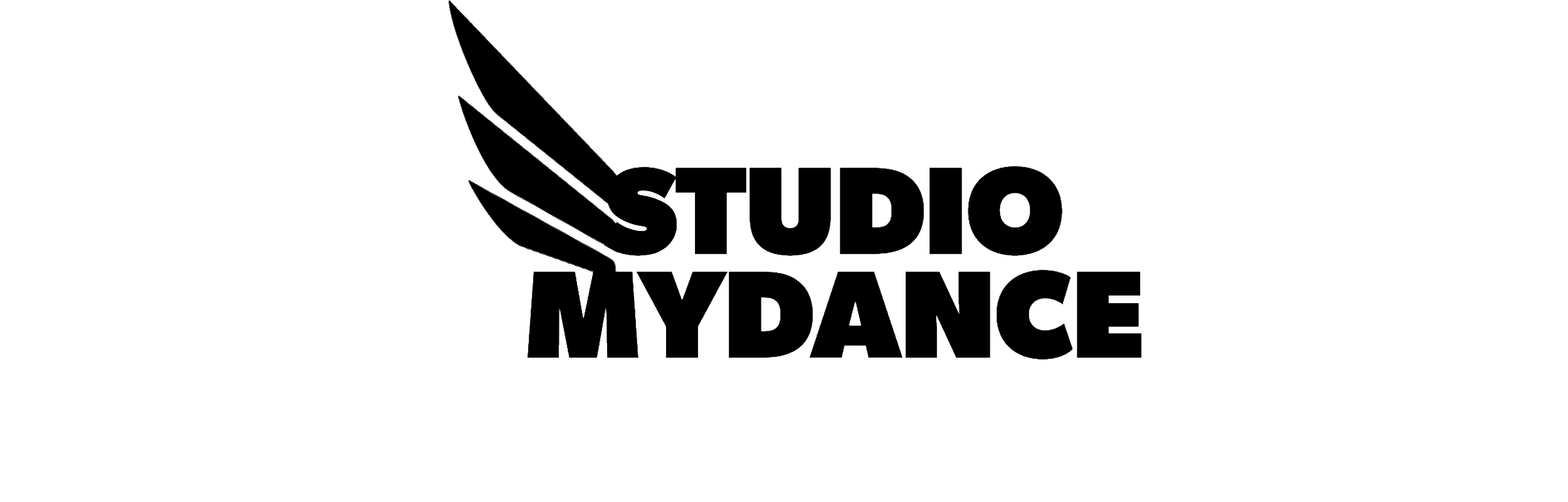 Szkoły Tańca MydanceKto przetwarza Twoje dane?Administratorem Twoich danych osobowych jest Szkoła Tańca Mydance Yurii Savka z siedzibą przy ul.T.Woodrowa Wilsona 3, 05-220 Zielonka, zwanej dalej „Studio Mydance”Jakie dane przetwarzamy?Przetwarzamy dane, które podajesz nam przy zapisie na zajęcia: imię, nazwisko, adresi numer telefonu.W systemie przechowujemy również informację o płatnościach  i obecnościach na zajęciach.Dlaczego przetwarzamy Twoje dane?Przetwarzanie Twoich danych pozwala nam na świadczenie usług, m. in. Organizowanie zajęć, warsztatów wydarzeń, komunikowanie się z Tobą, aby przekazać Ci informacje dotyczące zajęć i płatności.W szczególności  przetwarzamy Twoje  dane  osobowe:w celu  wykonania  umowy  o świadczenie  usług (w tym m. in. rozliczeń, komunikacji związanej ze świadczeniem usług). Podstawą przetwarzania jest niezbędność do wykonania umowy (art. 6 ust. 1 lit. b RODO).w celu obsługi reklamacji i ewentualnych innych roszczeń. Podstawą przetwarzania jest uzasadniony interes Studio Mydance (art. 6 ust. 1 lit. f RODO), polegający na zabezpieczeniu informacji o współpracy (w tym. m. in. o historii Twoich płatności, komunikacji z nami) w celu obsługi ewentualnych roszczeń;w celach analitycznych lub statystycznych. Podstawą prawną przetwarzania jest prawnie uzasadniony interes Studio Mydance (art. 6 ust. 1 lit. f RODO), polegający na wykorzystywaniu analiz finansowych i sprzedażowych na potrzeby wewnętrznego raportowania i wyznaczania optymalnych kierunków naszego rozwoju;Jak długo przechowujemy Twoje dane?W zakresie, w jakim podstawą przetwarzania Twoich danych jest zgoda, Twoje dane będą przetwarzane do czasu jej wycofania (informacje o podstawie przetwarzania znajdziesz wyżej, w sekcji „Dlaczego przetwarzamy Twoje dane?”). Zgodę możesz wycofać w dowolnym momencie. Wycofanie zgody nie wpływa na zgodność z prawem przetwarzania dokonanego przed jej wycofaniem. Jeśli chcesz wycofać zgodę na przetwarzanie danych osobowych prosimy o wysłanie e-maila na adres mydance@o2.plKomu udostępniamy Twoje dane?W związku z usługami jakie podmioty zewnętrzne świadczą na rzecz Studio Mydance, podmioty te mogą uzyskać dostęp do Twoich danych osobowych, w zakresie niezbędnym dla realizacji tych usług. Te podmioty to dostawcy usług i systemów informatycznych, prawnych czy księgowych.Jakie masz prawa?W związku z przetwarzaniem przez Studio Mydance Twoich danych przysługuje Ci szereg uprawnień:możesz uzyskać informację o tym w jaki sposób i w jakim zakresie przetwarzamy Twoje dane oraz dodatkowo kopię Twoich danych osobowych. W przypadku, gdy Twoja prośba obejmuje kopie danych pomożesz nam wskazując kopię jakich danych chciałbyś otrzymać. Studio Mydance może naliczyć opłatę w przypadku drugiej i kolejnej kopii, o czym zostaniesz powiadomiony. Wysokość opłaty będzie odpowiadała kosztom jej przygotowania;możesz zażądać sprostowania Twoich danych (jeśli zostały błędnie zapisane lub jeśli się zmieniły), ich usunięcia (jeśli nie ma podstawy do tego, aby Studio Mydance je przetwarzał) lub ograniczenia przetwarzania (jeśli chcesz aby Studio Mydance przetwarzał Twoje dane tylko w ograniczonym zakresie, do czasu rozpatrzenia Twojego sprzeciwu lub wniosku o sprostowanie danych, a także jeśli chcesz aby dane zostały przechowane w związku z Twoimi roszczeniami);możesz zażądać przekazania Twoich danych, które nam dostarczyłeś, w ustrukturyzowanym, powszechnie używanym formacie, nadającym się do odczytu maszynowego. Otrzymane dane możesz samodzielnie przekazać wybranemu przez siebie administratorowi. Ponadto, jeśli będzie to technicznie możliwe, przy zachowaniu odpowiednich standardów bezpieczeństwa, możemy na Twoje żądanie zrobić to za Ciebie.w przypadku, gdy przetwarzanie Twoich danych przez Studio Mydance odbywa się na podstawie uzasadnionego interesu możesz sprzeciwić się takiemu przetwarzaniu (informacje o podstawie przetwarzania znajdziesz wyżej w sekcji „Dlaczego przetwarzamy Twoje dane?”);Jeśli masz jakieś pytania i wątpliwości, skontaktuj się z nami pod mydance@o2.pl lub numerem telefonu 794-613-188 / 796-613-188 w godzinach otwarcia Studio MydanceData ____________________________                      Podpis__________________________________Regulamin Szkoły Tańca Mydance	Regulamin Szkoły Tańca Mydance Yurii Savka z siedzibą przy ul. Thomasa W. Wilsona 3 , 05-220 Zielonka, NIP 1251628624, zwanego dalej „Studio Mydance” jest regulaminem w rozumieniu art. 834 kodeksu cywilnego. Regulamin ten, określa prawa i obowiązki stron.W rozumieniu niniejszego regulaminu, stronami są: Szkoła Tańca Mydance i osobauczestnicząca w zajęciach zorganizowanych przez Szkołę Tańca Mydance, zwana dalej„Uczestnikiem zajęć”.Szkoła Tańca Mydance oświadcza, iż posiada polisę odpowiedzialności cywilnej, zawartą wGENERALI T.U. S.A. o numerze 50005247060.	Decyzja o uczestniczeniu w zajęciach organizowanych przez Studio Mydance jest równoznaczna z przyjęciem do wiadomości, zaakceptowaniem i zobowiązaniem się do przestrzegania przez uczestnika zajęć niniejszego Regulaminu. W przypadku osób niepełnoletnich Regulamin dotyczy ich prawnych opiekunów.	Uczestnikami zajęć organizowanych przez Studio Mydance mogą być jedynie osoby, które przestrzegają niniejszy Regulamin oraz mają uregulowaną opłatę za zajęcia zgodnie z aktualnym cennikiem dostępnym na stronie www.zielonkataniec.com oraz przy recepcji Studio Mydance.	Uczestnik zajęć decydując się na udział w nich jest świadomy swojego stanu zdrowia i kondycji fizycznej.	Na sali podczas zajęć przebywać mogą wyłącznie osoby, które znajdują się na liście uczestników danych zajęć, które dokonały płatności zgodnie z cennikiem. Osoby pełnoletnie, które nie opłaciły udziału w zajęciach bądź spóźniły się na nie, powinny opuścić salę taneczną na prośbę osoby sprawdzającej listę obecności. Po uregulowaniu należności w recepcji mogą kontynuować naukę na tych zajęciach. W przypadku osób niepełnoletnich, które nie mają uregulowanej opłaty bądź spóźniły się na zajęcia, przebywają one na sali tanecznej pod opieką instruktora, ale nie uczestniczą w zajęciach.	Z uwagi na komfort zajęć i bezpieczeństwo wszystkich uczestników, rodzice i inne osoby towarzyszące nie mają prawa przebywać na sali Studio Mydance.	Każdy uczestnik ma obowiązek zgłoszenia swojej obecności oraz weryfikacji płatności w recepcji Studio Mydance  poprzez okazanie karnetu.	Przed wejściem na sale taneczne obowiązkowa jest zmiana obuwia. Instruktor ma prawo niewpuszczenia na salę osób w obuwiu brudzącym bądź niszczącym parkiet lub zażądać zmiany obuwia.Zabrania się wnoszenia na sale taneczne substancji mogących zniszczyć parkiet.	Ze względów higieny i bezpieczeństwa zabrania się wnoszenia na sale taneczne jedzenia i ciepłych napojów.	Studio Mydance ma prawo do wykluczenia z zajęć osób, których zachowanie zakłóca przebieg zajęć lub jest w inny sposób niestosowne, bez zwrotu wpłaconych przez uczestnika pieniędzy za te zajęcia. Uczestnicy zajęć dla dzieci i młodzieży poniżej 18 roku życia zostają wykluczeni z udziału w zajęciach, ale pozostają na sali tanecznej pod opieką instruktora, nie biorąc czynnego udziału w zajęciach.	Studio Mydance nie ubezpiecza uczestników zajęć od następstw nieszczęśliwych wypadków oraz nie ponosi odpowiedzialności za nieszczęśliwe wypadki powstałe bez winy Studio Mydance i osób działających z ramienia Studio Mydance.	Za mienie uczestników zajęć Studio Mydance nie ponosi odpowiedzialności. Istnieje możliwość zabrania ich ze sobą na salę. W przypadku ewentualnej kradzieży Studio Mydance jest zobowiązana do zgłoszenia tego faktu na Policję. Uczestnicy zajęć powinni poinformować recepcję o kradzieży niezwłocznie po stwierdzeniu, że miała ona miejsce.	Zabrania się przebywania na salach tanecznych bez wiedzy i zgody instruktora. Przebywając na sali należy podporządkować się poleceniom instruktora. Za szkody powstałe w wyniku niezastosowania się przez uczestnika do poleceń instruktora odpowiedzialność ponosi uczestnik lub jego opiekun prawny.	Osoby przebywające na terenie Studio Mydance zobowiązane są do przestrzegania przepisów BHP i Ppoż. oraz zachowania czystości, poszanowania mienia Studio Mydance i innych uczestników zajęć. W przypadku uszkodzenia mienia Studio Mydance odpowiedzialność finansową ponosi osoba, która do niego dopuściła.	Osoby oczekujące na zajęcia przebywają w miejscach do tego przeznaczonych, nie zakłócając porządku w Studio Mydance.	Finansową odpowiedzialność za usunięcie szkód poczynionych przez uczestnika zajęć ponosi uczestnik zajęć lub jego prawny opiekun.Na terenie Studio Mydance obowiązuje zakaz palenia tytoniu, spożywania napojów alkoholowych, wnoszenia i spożywania narkotyków i innych środków odurzających.Zabrania się wprowadzania zwierząt na sale taneczne, do szatni i łazienek.	W przypadku choroby lub niedyspozycji instruktora, Studio Mydance ma prawo wyznaczyć innego prowadzącego w zastępstwie na te zajęcia bez konieczności wcześniejszego poinformowania uczestników zajęć o tym fakcie.Zajęcia typu warsztaty odbywają się przy minimum 10 uczestnikach.	W sytuacjach losowych Studio Mydance ma prawo do odwołania zajęć. Niewykorzystana za nie kwota zostanie przez Studio Mydance zaliczona na poczet innych zajęć lub zwrócona.	W sytuacji odwołania zajęc spowodowanych „siłą wyższą”(np. wojny, epidemia, pandemia itp), Studio Mydance nie zwraca kosztów karnetu, nie odrabia zajęć ani nie ma mozliwości zaliczyć tych zajęć na poczet innych.W przypadku odwołania zajęć stacjonarnych spowodowanego pandemią lub inną siłą wyższą, zmienia się tryb nauczania na zajęcia online, które będą dostępne na platformie oraz odpowiednio cennik za te zajęcia zostaje pomniejszony.	Studio Mydance zastrzega sobie prawo do odwołania danych zajęć w przypadku zbyt małej liczby osób. Niewykorzystana za nie kwota zostanie przez Studio Mydance zaliczona na poczet innych zajęć lub zwrócona.	Studio Mydance zastrzega sobie możliwość zmiany cennika i zobowiązuje się umieścić informacje o planowanej zmianie z minimum 1-miesięcznym wyprzedzeniem przy recepcji siedziby Studio Mydance oraz na stronie internetowej www.zielonkataniec.com. Każdy wykupiony karnet jest imienny i dotyczy jednej osoby. W trakcie obowiązywania wykupionego karnetu nie ma możliwości modyfikowania go i odstępowania lub wykorzystywania przez osoby trzecie.Opłaty w Studio Mydance wnoszone są w następujących formach:gotówkowej,karty płatniczej w recepcji Studio Mydance,c. przelewem na konto 36 1140 2004 0000 3502 7557 6179Studio Mydance nie akceptuje kart partnerskich.	Faktury VAT wystawiane są na żądanie uczestnika zajęć na podstawie paragonu z kasy fiskalnej, jeżeli żądanie zostanie zgłoszone w terminie 3 m-cy licząc od końca miesiąca, w którym wykonano usługę:Jeżeli żądanie zostanie zgłoszone w miesiącu, w którym wykonano usługę – faktury są wystawiane do 15 dnia następnego miesiąca,Jeżeli żądanie zostanie zgłoszone po zakończeniu miesiąca, w którym wykonano usługę – faktury są wystawione nie później niż 15 dnia od daty zgłoszenia żądania.	Osoby uczęszczające na zajęcia są zobowiązane do przynoszenia karnetu i każdorazowego okazywania w recepcji.	Karnety należy opłacać na pierwszych zajęciach po zakończeniu poprzedniego karnetu lub opłacać pojedyńcze zajęcia.W przypadku braku opłaty za zajęcia Studio Mydance ma prawo nie dopuścić uczestnika do udziału w zajęciach. Uczestnik pozostaje na Sali, ale nie bierze udziału w zajęciach.	W przypadku nieobecności spowodowanej chorobą lub innym przypadkiem udokumentowanym potwierdzeniem od lekarza, jest możliwość odrobienia zajęć w innej grupie w ciągu 30 dni. Należy jak najszybciej zgłośić na maila: mydance@o2.pl prośbę o odrobieniezajęć wraz dokumentem potwierdzającym nieobecność.W przypadku nieobecnościu uczestnika na zajęciach opłaty za karnet nie są zwracane.	Karnety działają w systemie 4 tygodniowym. Każdy kolejny karnet rozpoczyna się po dacie zakończenia poprzedniego karnetu. Opłata jest niezmienna i niezależna od ilości zajęć. W okresie ferii zimowych opłata jest w wysokości połowy wartości karnetu.Rezygnacje z zajęć należy zgłosić z miesięcznym wypowiedzeniem na maila lub na piśmie w recepcji szkoły.	Uczestnik zajęć wyraża zgodę na wykorzystanie swojego wizerunku na potrzeby promocji Studio Mydance w przypadku publikacji zdjęć i filmów z zajęć, imprez okolicznościowych, sesji zdjęciowych, nagrań filmów, klipów organizowanych przez Studio Mydance i jego patronów. Wszystkie materiały zgromadzone przez Studio Mydance z wizerunkiem uczestnika pozostają własnością Studio Mydance nawet po jego odejściu ze Studio Mydance.	Osoby, które nie przestrzegają Regulaminu Studio Mydance mogą zostać skreślone z listy uczestników zajęć. Skreślenie uczestnika jest równoznaczne z rezygnacją z zajęć, przy czym Uczestnikowi nie przysługuje zwrot wniesionych przez niego opłat	W przypadkach losowych zdarzeń dotyczących uczestnika, lecz przez niego niezawinionych, a uniemożliwiających mu lub utrudniających w znacznym stopniu wykonanie umowy z Studio Mydance na warunkach określonych niniejszym Regulaminem, istnieje możliwość odstępstwa od Studio Mydance. W takiej sytuacji osoba zainteresowana powinna skontaktować się z recepcją Studio Mydance.	Zabrania się filmowania, nagrywania i fotografowania zajęć bez zgody Instruktora Studio Mydance. Uczestnik zajęć Studio Mydance wyraża zgodę na przetwarzanie danych osobowych przez Szkoła Tańca MYDANCE Yurii Savka w celach informacyjnych i marketingowych zgodnie z ustawą z dnia 29 Sierpnia 1997 roku o ochronie danych osobowych Dz. U. z 2016 r. poz. 922		Akceptuje Regulamin Szkoły Tańca Mydance oraz zoobowiązuje się do przestrzegania go 				   Rodzic lub opiekun prawny uczestnika zajęćData________________________________    Czytelny podpis_______________________________________				       Uczestnik zajęć w Studio Mydance Data________________________________   Czytelny podpis_________________________________________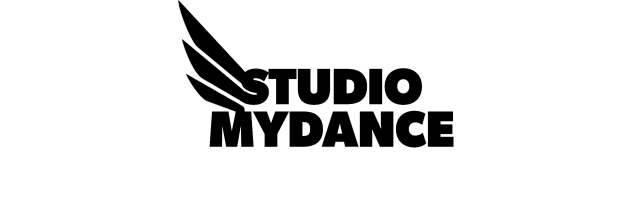 